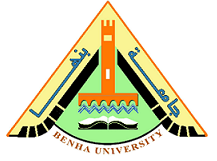 جامعة بنهاكلية الهندسة بشبراإدارة الدراسات العلياالسيد الأستاذ الدكتور / رئيس قسم الهندسة ........................تحية طيبة وبعد،،برجاء التكرم باتخاذ اللازم نحو تسجيل نقطة البحث والإشراف لرسالة الماجستير/ الدكتوراة الخاصة بـ : - المهندس / ............................................. جهة العمل / ..................................المسجل لدرجة /....................................... التخصص/..................................... عنوان الرسالة باللغة االعربية  ................................................................................................................................................................................................................................................عنوان الرسالة باللغة الأنجليزية................................................................................................................................................................................................................................................وتتكون لجنة الإشراف من السادة:  أ.د. ........................         أستاذ ................. بكلية الهندسة .........      ممتحنا ومقرراأ.د. ........................         أستاذ ................. بكلية الهندسة.........       ممتحناأ.د. .......................          أستاذ ................. بكلية الهندسة .........      ممتحناأ.د. .......................          أستاذ ................. بكلية الهندسة .........      ممتحنا وتفضلوا بقبول وافر الشكر والتقدير،،،،،المشرف الرئيسي